                  2 YAŞ KASIM AYI PLANI PARMAK OYUNU                KÜÇÜK PARMAKLAR TAK TAKBir küçük parmak (1 parmak gösterilir)İki küçük parmak  (2 parmak gösterilir)Üç küçük parmak (3 parmak gösterilir)Tak tak tak (Eller başa vurulur)Parmak yukarı (Bir parmak yukarı kaldırılır)Parmak aşağı (Bir parmak aşağı indirilir)Şimdi de burnuna dokun bakalım (İşaret parmakla buruna dokunulur)Parmak yukarı (Bir parmak yukarı kaldırılır)Parmak aşağı (Bir parmak aşağı indirilir)Şimdi de çenene dokun bakalım (İşaret parmağıyla çeneye dokunulur)Parmak yukarı (Bir parmak yukarı kaldırılır)Parmak aşağı (Bir parmak aşağı indirilir)Şimdi de gözüne dokun bakalım (İşaret parmakla göze dokunulur)SANAT ETKİNLİĞİKIZILAY HAFTASI(29 EKİM-4 KASIM)BAYKUŞ EL BASKISI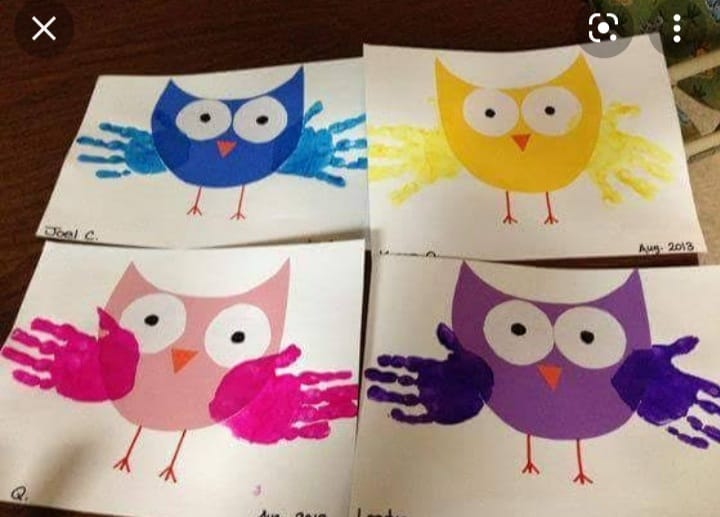  PET TABAKTAN TAVŞAN KAFASI (ARTIK MATERYAL ETKİNLİĞİ)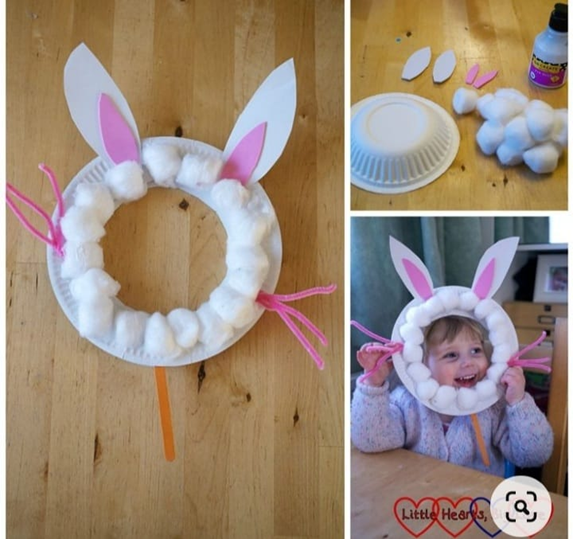 10 Kasım 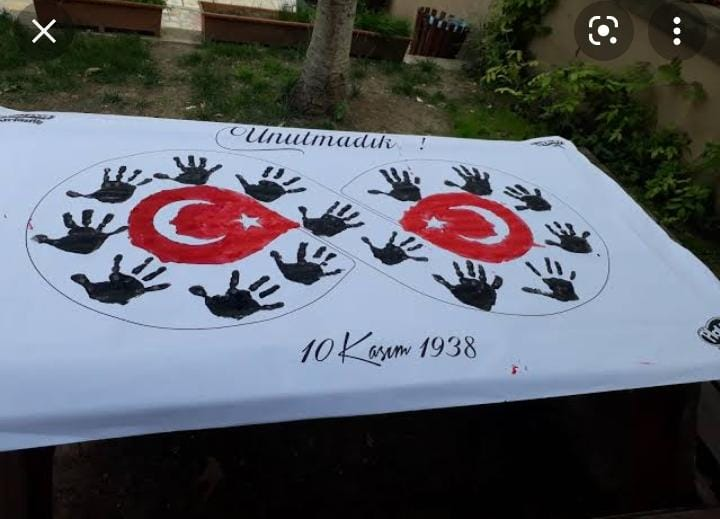 24 KASIM ÖĞRETMENLER GÜNÜ                OYUN ETKİNLİĞİŞEKİLLİ HAFIZA OYUNU(EŞLEŞTİRME)(ARTIK MATERYAL ETKİNLİĞİ)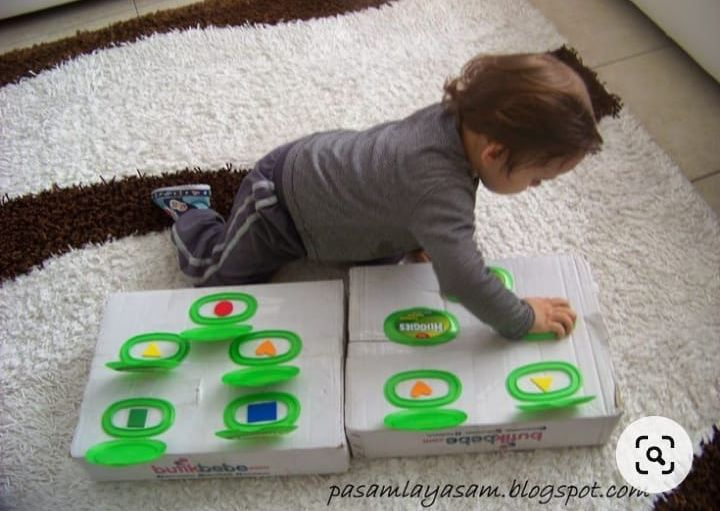 FISFISLA TOPLARI YERE DÜŞÜRME OYUNU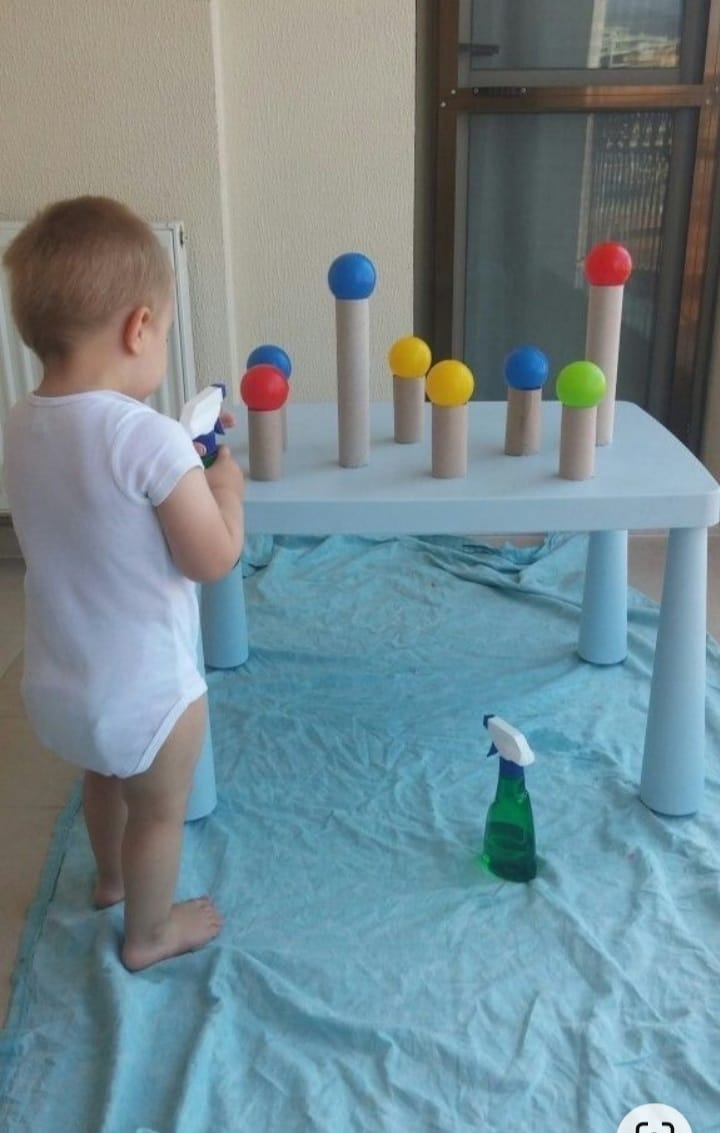 TOPLARI RENGİNE GÖRE DAİRELERDEN GEÇİRME OYUNU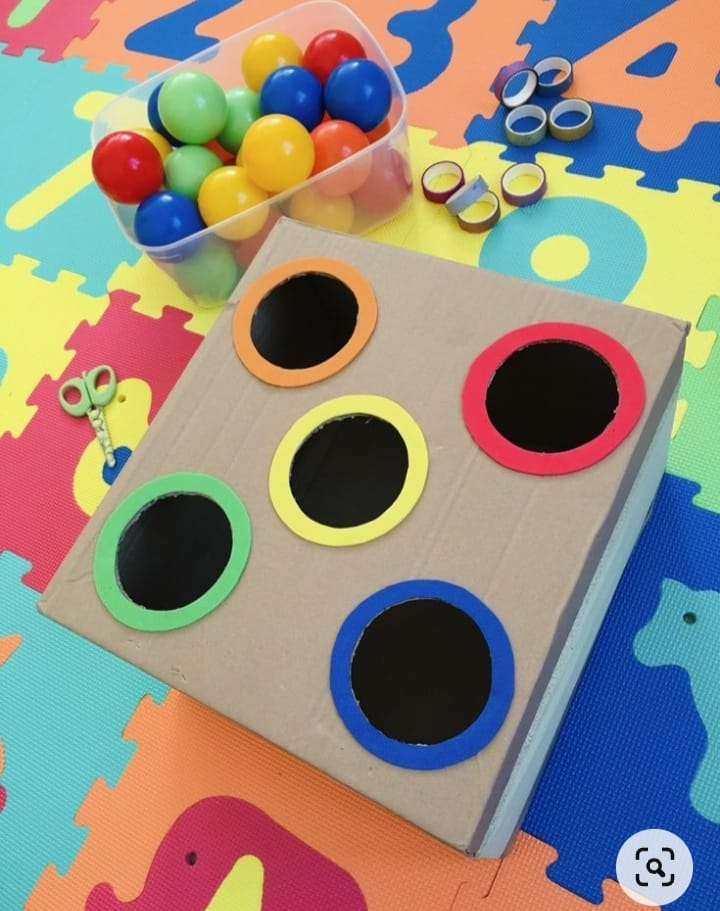 BALIKLARI RENGİNE GÖRE KÖPEKBALIĞINA ATMA OYUNU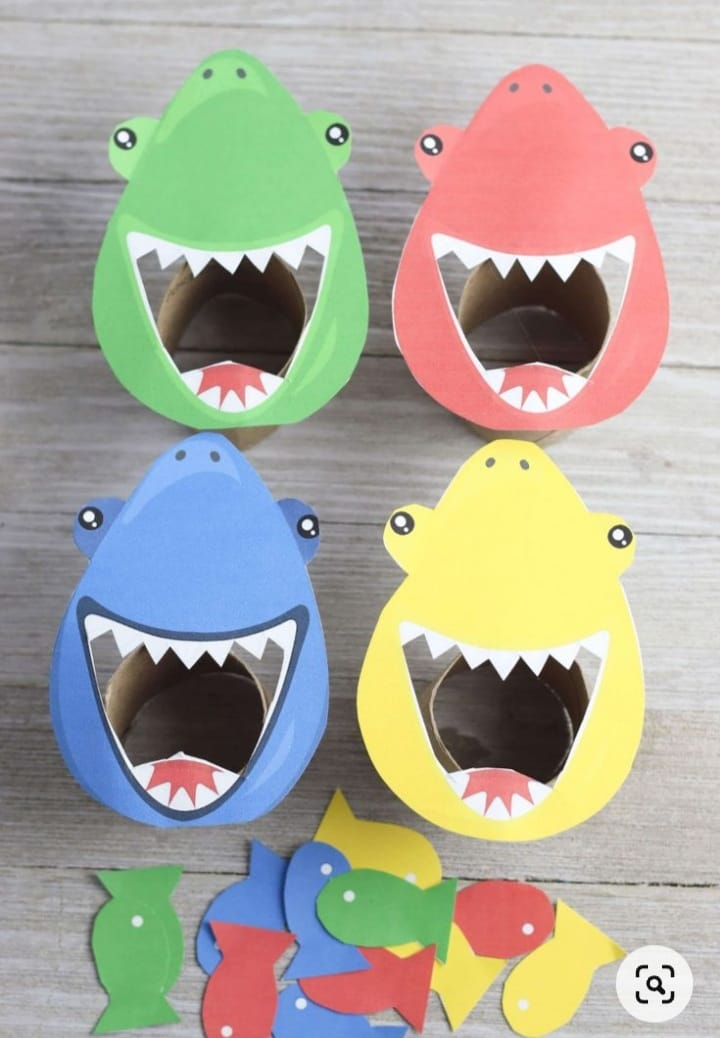 Çubukları rengine göre eşleştirme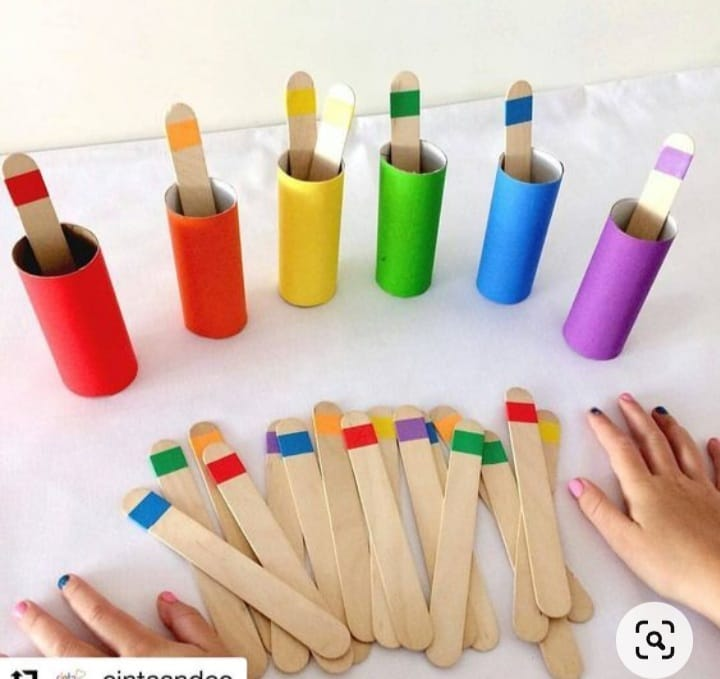 BİLMECELERUyurken hırıldar, konuşurken mırıldar.(kedi)Küçük kare kutu, içi insan dolu.(televizyon)Minicik doğar, anne sütüyle doyar.(bebek)Dağda gezer bal arar, kışın uykuya yatar.(ayı)  HAREKETLİ OYUNLAR (MÜZİK)AY DEDEKAPLUMBAĞAFARECİKA RAM ZAM ZAM  TÜRKÇE DİL ETKİNLİĞİKIRMIZI BAŞLIKLI KIZÜÇ KÜÇÜK KEDİDOĞUMGÜNÜN KUTLU OLSUN GUZİÇUPİÖĞRETMENLERİGÖRKEM GÜLER SONGÜL TEBERAYBÜKE ÇİFÇİ